L’organisation matricielle
L’organisation matricielle est une structure dans laquelle les personnes ayant des compétences similaires sont regroupées pour une meilleure allocation projet. Ainsi, cette structure croisée responsabilise à la fois les directions métiers et la direction de projet. Le directeur de projet désigne, planifie, organise, contrôle son équipe projet. Il a une autorité hiérarchique sur l’ensemble des intervenants du projet. A chaque nœud, il trouvera un chef de projet qui travaillera directement sous son autorité.
Ce type d’organisation est très souvent utilisé sur les grands projets, où un ensemble de sous-projets sera à piloter. On trouve également ce type d’organisation dans les entreprises qui travaillent sur plusieurs projets en même temps : développement de gammes de produits, industrie automobile, industrie pharmaceutique, etc.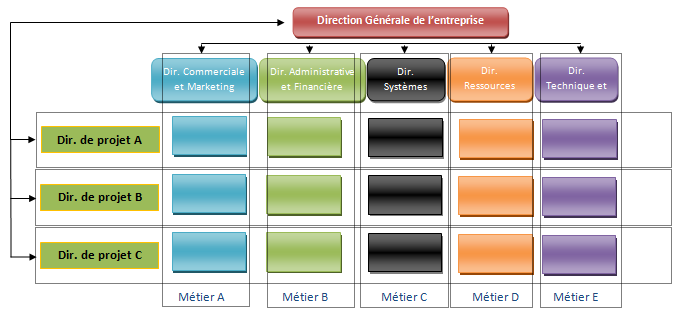 